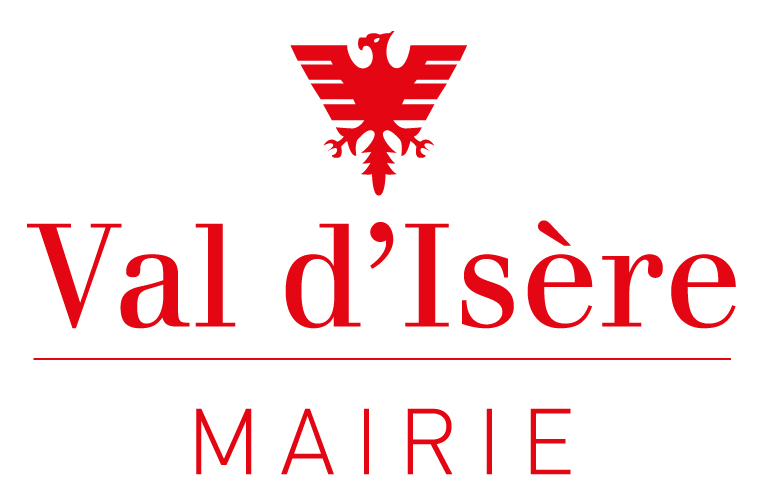 Fiche depréinscriptionCette préinscription n’a aucune valeur d’admission définitiveet ne vous engage nullement.Votre enfant :Nom de famille : Prénom : Adresse : Date de naissance :	/	/	Date présumée d’accouchement :		/	/	Nombre de frères et sœurs :UNE DÉMARCHE EN 3 ÉTAPESPréinscriptionLa préinscription s’effectue auprès du service Éducation enfance jeunesse en remplissant la fiche de pré-inscription, à télécharger sur le site internet de la Mairie ou à demander par mail à : enfancejeunesse@valdisere.fr.Ce formulaire doit être déposé au service Éducation enfance jeunesse, situé à côté de l’école maternelle, avec une copie des pièces suivantes :Un justificatif de domicile En cas de séparation, de divorce ou de perte de l'autorité parentale, le jugement fixant les droits de garde La copie de la carte de sécurité socialeLors du dépôt du dossier au service Éducation enfance jeunesse, il vous sera remis le règlement de l’établissement.Décision de la commission d’admissionAcceptation de la demande de préinscription ou demande mise sur une liste d’attente.Validation du dossier d’inscriptionAprès la validation de l’inscription de votre enfant, un contrat vous est proposé. L’inscription ne devient définitive qu’après signature de ce contrat.LA FAMILLEReprésentant légal 1 :Nom et prénom : Profession : Employeur : Tél portable : Tél fixe :Tél professionnel :Adresse mail : Représentant légal 2 :Nom et prénom : Profession : Employeur : Tél portable : Tél fixe :Tél professionnel :Adresse mail : Situation familiale :Marié			Pacsé		Union libre			 Autre			Préciser : ______________TEMPS D’ACCUEIL SOUHAITÉDate d’admission souhaitée :	/	/Temps partiel							       Temps plein    Intersaison (8h30 – 18h)               Été (8h30 – 18h)				           Saison d’hiver (7h45 – 18h30)Commentaires : ________________________________________________________________________________________________________________________________________________________________________________________________________________________________________________________________INFORMATIONS COMPLÉMENTAIRESLe multi-accueil Les Bouts d’Choux vous invite à vous rendre dès maintenant sur le site de la CAF, www.caf.fr, afin de déterminer le montant de votre complément de libre choix du mode de garde.Vous avez décidé de préinscrire votre enfant au multi-accueil Les Bouts d’Choux. Après le dépôt du dossier de pré-inscription, vous devez renouveler cette demande chaque mois, soit par mail, soit par tél, auprès du service Éducation enfance jeunesse. Merci de nous signaler tout changement (adresse, téléphone, etc.).Tel : 04 79 22 63 92Mail : enfancejeunesse@valdisere.frFait à Val d’Isère, le ………………………………Signature des parents :Le multi-accueil Les Bouts d’Choux vous remercie et vous dit à bientôt.JourLundiMardiMercrediJeudiVendrediTOTALNombre de joursHeures totalesHeure d’arrivéehhhhhTOTALhHeure de départhhhhhTOTALhJourLundiMardiMercrediJeudiVendrediTOTALNombre de joursHeures totalesHeure d’arrivéehhhhhTOTALhHeure de départhhhhhTOTALhJourLundiMardiMercrediJeudiVendrediSamediDimancheTOTALNombre de joursHeures totalesHeure d’arrivéehhhhhhhTOTALhHeure de départhhhhhhhTOTALh